Муниципальное бюджетное общеобразовательное учреждение«Средняя общеобразовательная школа с углубленным изучением отдельных предметов № 251»  городского округа ЗАТО Фокино РАБОЧАЯ ПРОГРАММАДЛЯ ОСНОВНОГО  ОБЩЕГО ОБРАЗОВАНИЯпо курсу:  «Физика» 11 класс(Базовый уровень)2020 г.Пояснительная запискаРабочая программа по физике составлена на основе федерального компонента государственного стандарта общего образованияавторской программы (авторы: В.С. Данюшенков, О.В. Коршунова), составленной на основе программы автора  Г.Я. Мякишева (Программы общеобразовательных учреждений. Физика. 10-11 классы / П.Г. Саенко, В.С. Данюшенков, О.В. Коршунова и др. – М.: Просвещение, 2009).Всего часов 68  Количество часов в неделю 2Количество плановых контрольных работ 6 Количество лабораторных работ 5Рабочая программа выполняет две основные функции:Информационно-методическая функция позволяет всем участникам образовательного процесса получить представление о целях, содержании, общей стратегии обучения, воспитания и развития учащихся средствами данного учебного предмета.Организационно-планирующая функция предусматривает выделение этапов обучения, структурирование учебного материала, определение его количественных и качественных характеристик на каждом из этапов, в том числе для содержательного наполнения промежуточной аттестации учащихся.Цели изучения физикиИзучение физики в средних (полных) образовательных учреждениях на базовом уровне направлено на достижение следующих целей:освоение знаний о фундаментальных физических законах и принципах, лежащих в основе современной физической картины мира; наиболее важных открытиях в области физики, оказавших определяющее влияние на развитие техники и технологии; методах научного познания природы; овладение умениями проводить наблюдения, планировать и выполнять эксперименты, выдвигать гипотезы и строить модели, применять полученные знания по физике для объяснения разнообразных физических явлений и свойств веществ; практического использования физических знаний; оценивать достоверность естественнонаучной информации;развитие познавательных интересов, интеллектуальных и творческих способностей в процессе приобретения знаний и умений по физике с использованием различных источников информации и современных информационных технологий;воспитание убежденности в возможности познания законов природы; использования достижений физики на благо развития человеческой цивилизации; необходимости сотрудничества в процессе совместного выполнения задач, уважительного отношения к мнению оппонента при обсуждении проблем естественнонаучного содержания; готовности к морально-этической оценке использования научных достижений, чувства ответственности за защиту окружающей среды;использование приобретенных знаний и умений для решения практических задач повседневной жизни, обеспечения безопасности собственной жизни, рационального природопользования и охраны окружающей среды.Задачи учебного предметаСодержание образования, представленное в основной школе, развивается в следующих направлениях:формирования основ научного мировоззренияразвития интеллектуальных способностей учащихсяразвитие познавательных интересов  школьников в процессе изучения физикизнакомство с методами научного познания окружающего мирапостановка проблем, требующих от учащихся самостоятельной деятельности по их разрешениювооружение школьника научным методом познания, позволяющим получать объективные знания об окружающем миреОбщеучебные умения, навыки и способы деятельностиРабочая программа предусматривает формирование у школьников общеучебных умений и навыков, универсальных способов деятельности и ключевых компетенций. Приоритетами для школьного курса физики на этапе основного общего образования являются:Познавательная деятельность:использование для познания окружающего мира различных естественно-научных методов: наблюдения, измерения, эксперимента, моделирования;формирование умений различать факты, гипотезы, причины, следствия, доказательства, законы, теории;овладение адекватными способами решения теоретических и экспериментальных задач;приобретение опыта выдвижения гипотез для объяснения известных фактов и экспериментальной проверки выдвигаемых гипотез.Информационно-коммуникативная деятельность:владение монологической и диалогической речью. Способность понимать точку зрения собеседника и  признавать право на иное мнение;использование для решения познавательных и коммуникативных задач различных источников информации.Рефлексивная деятельность:владение навыками контроля и оценки своей деятельности, умением предвидеть возможные результаты своих действий:организация учебной деятельности: постановка цели, планирование, определение оптимального соотношения цели и средств.Требования к уровню подготовки выпускниковВ результате изучения физики на базовом уровне ученик должен:знать/пониматьсмысл понятий: физическое явление, гипотеза, закон, теория, вещество, взаимодействие, электромагнитное поле, волна, фотон, атом, атомное ядро, ионизирующие излучения, планета, звезда, галактика, Вселенная;смысл физических величин: скорость, ускорение, масса, сила,  импульс, работа, механическая энергия, внутренняя энергия, абсолютная температура, средняя кинетическая энергия частиц вещества, количество теплоты, элементарный электрический заряд;смысл физических законов классической механики, всемирного тяготения, сохранения энергии, импульса и электрического заряда, термодинамики, электромагнитной индукции, фотоэффекта; вклад российских и зарубежных ученых, оказавших наибольшее влияние на развитие физики;уметьописывать и объяснять физические явления и свойства тел: движение небесных тел и искусственных спутников Земли; свойства газов, жидкостей и твердых тел; электромагнитную индукцию, распространение электромагнитных волн; волновые свойства света; излучение и поглощение света атомом; фотоэффект;отличать гипотезы от научных теорий; делать выводы на основе экспериментальных данных; приводить примеры, показывающие, что: наблюдения и эксперимент являются основой для выдвижения гипотез и теорий, позволяют проверить истинность теоретических выводов; физическая теория дает возможность объяснять известные явления природы и научные факты, предсказывать еще неизвестные явления;приводить примеры практического использования физических знаний: законов механики, термодинамики и электродинамики в энергетике; различных видов электромагнитных излучений для развития радио и телекоммуникаций, квантовой физики в создании ядерной энергетики, лазеров;воспринимать и на основе полученных знаний самостоятельно оценивать информацию, содержащуюся в сообщениях СМИ,  Интернете, научно-популярных статьях;Использовать приобретенные знания и умения в практической деятельности и повседневной жизни для:обеспечения безопасности жизнедеятельности в процессе использования транспортных средств, бытовых электроприборов, средств радио- и телекоммуникационной связи;оценки влияния на организм человека и другие организмы загрязнения окружающей среды;рационального природопользования и защиты окружающей среды.Основное содержание (68 часов)Календарно-тематическое планированиеУчебно-методический комплект и дополнительная литератураМякишев Г.Я. Физика: учеб. для 11 кл. общеобразоват. учреждений / Г.Я. Мякишев, Б.Б. Буховцев, Н.Н. Сотский – М.: Просвещение, 2014Физика: ежемесячный научно-методический журнал издательства «Первое сентября»Интернет-ресурсы: электронные образовательные ресурсы из единой коллекции цифровых образовательных ресурсов (http://school-collection.edu.ru/), каталога Федерального центра информационно-образовательных ресурсов (http://fcior.edu.ru/): информационные, электронные упражнения, мультимедиа ресурсы, электронные тесты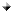 Согласовано на заседании МОПротокол № 1от 31.08. 2020 г.И. В. Киприянова ______________            Утверждено приказом директора школы№ 1/     №1/2 от 01.09.20Г.И.     Г.И.  Иванова   ______________ТемаКоличество часовК/рЛабораторные работыЭЛЕКТРОДИНАМИКА (продолжение)1022Магнитное поле611Электромагнитная индукция411КОЛЕБАНИЯ И ВОЛНЫ1011Механические колебания11Электромагнитные колебания3Производство, передача и использование электрической энергии2Механические волны1Электромагнитные волны31ОПТИКА1315Световые волны74Элементы теории относительности3Излучение и спектры311КВАНТОВАЯ ФИЗИКА1321Световые кванты3Атомная физика31Физика атомного ядра. Элементарные частицы711ЗНАЧЕНИЕ ФИЗИКИ ДЛЯ РАЗВИТИЯ МИРА И РАЗВИТИЯ ПРОИЗВОДИТЕЛЬНЫХ СИЛ ОБЩЕСТВА1СТРОЕНИЕ  И ЭВОЛЮЦИЯ ВСЕЛЕННОЙ9ОБОБЩАЮЩЕЕ  ПОВТОРЕНИЕ12ИТОГО6869№ урока№ урока в темеНазвание разделов и тем уроковПлановые датыФактические датыЭлектродинамика (10 ч)Электродинамика (10 ч)Электродинамика (10 ч)Электродинамика (10 ч)Электродинамика (10 ч)11Вводный инструктаж по ТБ. Взаимодействие токов. Вектор и линии магнитной индукции09.1722Действие магнитного поля на движущийся заряд. Сила Лоренца.09.1733Инструктаж по ТБ. Лабораторная работа №1 «Наблюдение действия магнитного поля на ток»09.1744Открытие электромагнитной индукции. Магнитный поток. Правило Ленца09.1755Закон электромагнитной индукции. Вихревое электрическое поле.09.1766Вводный контроль09.1777Самостоятельная работа. Инструктаж по ТБ. Лабораторная работа №2 «Изучение явления электромагнитной индукции»09.1788ЭДС индукции в движущихся проводниках. Самоиндукция. Индуктивность.09.1799Энергия магнитного поля тока. Электромагнитное поле.10.171010Контрольная работа №1 по теме «Основы электродинамики»10.17Колебания и волны (11 ч)Колебания и волны (11 ч)Колебания и волны (11 ч)Колебания и волны (11 ч)Колебания и волны (11 ч)111Механические колебания. Инструктаж по ТБ. Лабораторная работа №3 «Определение ускорения свободного падения при помощи маятника»10.17122Свободные и вынужденные электромагнитные колебания. Уравнение, описывающее процессы в колебательном контуре10.17133Переменный электрический ток. Самостоятельная работа10.17144Резонанс в электрической цепи.  Решение задач10.17155Генерирование электрической энергии. Трансформатор.10.17166Производство, передача и использование электроэнергии. Решение задач10.17176Контрольная работа №2 по теме «Механические и электромагнитные колебания»10.17181Электромагнитные волны10.17192Изобретение радио. Принципы радиосвязи. Понятие  о телевидении.11.172030Свойства электромагнитных волн. Распространение радиоволн. Радиолокация. Тест11.17214Контрольная работа №3 по теме «Механические и электромагнитные волны»11.17Оптика (11 ч)Оптика (11 ч)Оптика (11 ч)Оптика (11 ч)Оптика (11 ч)221Скорость света. Принцип Гюйгенса. Закон отражения света.11.17232Закон преломления света. Призма. Инструктаж по ТБ. Лабораторная работа №4 «Измерение показателя преломления стекла»11.17243Линзы. Построение изображений в линзах. Формула тонкой линзы.11.17254Дисперсия света. Инструктаж по Тб. Лабораторная работа №5 «Определение оптической силы и фокусного расстояния собирающей линзы»12.17265Интерференция механических волн и света.12.17276Дифракция механических волн и света. Проверочная работа12.17287Дифракционная решетка. Инструктаж по ТБ. Лабораторная работа №6 «Наблюдение интерференции и дифракции света».12.172988Поперечность световых волн. Поляризация света. Электромагнитная теория света. Инструктаж по ТБ. Лабораторная работа №7 «Измерение длины световой волны»12.17309Виды излучений. Виды спектров. Спектральный анализ.12.173110Шкала электромагнитных волн. Инструктаж по Тб. Лабораторная работа №8 «Наблюдение сплошного и линейчатого спектров»12.173211Контрольная работа №4 по теме «Оптика»12.17Элементы теории относительности (2 ч)Элементы теории относительности (2 ч)Элементы теории относительности (2 ч)Элементы теории относительности (2 ч)Элементы теории относительности (2 ч)331Постулаты СТО. Следствия из постулатов СТО.01.18342Элементы релятивистской динамики01.18Квантовая физика (13 ч)Квантовая физика (13 ч)Квантовая физика (13 ч)Квантовая физика (13 ч)Квантовая физика (13 ч)351Теория фотоэффекта. Фотоны01.18362Давление света. Химическое действие света.01.18373Строение атома. Самостоятельная работа по теме «Фотоэффект»01.18384Квантовые постулаты Бора. Гипотеза де Бройля. Лазеры01.18395Методы наблюдения и регистрации элементарных частиц. Инструктаж по Тб. Лабораторная работа №9 «Изучение треков заряженных частиц»02.18406Радиоактивность. Альфа- бета- гамма излучения. Радиоактивные превращения.02.18417Закон радиоактивного распада. Изотопы. Открытие нейтрона.02.18428Строение атомного ядра. Ядерные силы. Энергия связи ядер.02.18439Ядерные реакции. Деление ядер урана. Цепные ядерные реакции02.184410Применение ядерной энергии. Самостоятельная работа02.184511Термоядерные реакции. Биологическое действие радиации02.184612Элементарные частицы02.184713Контрольная работа №5 по теме «Квантовая физика»03.18Строение и эволюция Вселенной (9 ч)Строение и эволюция Вселенной (9 ч)Строение и эволюция Вселенной (9 ч)Строение и эволюция Вселенной (9 ч)Строение и эволюция Вселенной (9 ч)481Предмет астрономии.03.18492Законы движения планет03.18503Строение Солнечной системы. Система Земля-Луна.03.18514Видеолекторий. Солнце.03.18525Звезды03.18536Строение и эволюция звезд04.18547Наша Галактика. Галактики.04.18558Строение и эволюция Вселенной04.18569Семинар «Космос – решение глобальных проблем человечества»04.18Обобщающее повторение (9 ч)Обобщающее повторение (9 ч)Обобщающее повторение (9 ч)Обобщающее повторение (9 ч)Обобщающее повторение (9 ч)571Повторение по теме «Кинематика и динамика»04.18582Повторение по теме «Законы сохранения». Тест по теме «Кинематика и динамика»04.18593Повторение по теме «Молекулярная физика». Тест по теме «Законы сохранения»04.18604Повторение по теме «Термодинамика»Самостоятельная работа04.18615Повторение по теме «Электродинамика»04.18626Повторение по теме «Колебания и волны»04.18637Повторение по теме «Оптика»Самостоятельная работа05.18648Повторение по теме «Квантовая физика»05.18659Итоговая контрольная работа05.18Значение физики для понимания мира и развития производительных сил (3 ч)Значение физики для понимания мира и развития производительных сил (3 ч)Значение физики для понимания мира и развития производительных сил (3 ч)Значение физики для понимания мира и развития производительных сил (3 ч)Значение физики для понимания мира и развития производительных сил (3 ч)661Лабораторная работа №10 «Моделирование траекторий космических аппаратов на ПК»05.18672Единая физическая картина мира.05.18683Физика и НТР. Физика и культура05.18